Profa Ana Cristina Teixeira AlvesDepartamento de Geografia - UNIRFUNDAÇÃO UNIVERSIDADE FEDERAL DE RONDÔNIACurso de GeografiaFUNDAÇÃO UNIVERSIDADE FEDERAL DE RONDÔNIACurso de GeografiaFUNDAÇÃO UNIVERSIDADE FEDERAL DE RONDÔNIACurso de GeografiaFUNDAÇÃO UNIVERSIDADE FEDERAL DE RONDÔNIACurso de GeografiaFUNDAÇÃO UNIVERSIDADE FEDERAL DE RONDÔNIACurso de GeografiaFUNDAÇÃO UNIVERSIDADE FEDERAL DE RONDÔNIACurso de GeografiaFUNDAÇÃO UNIVERSIDADE FEDERAL DE RONDÔNIACurso de GeografiaFUNDAÇÃO UNIVERSIDADE FEDERAL DE RONDÔNIACurso de GeografiaFUNDAÇÃO UNIVERSIDADE FEDERAL DE RONDÔNIACurso de GeografiaUnidade CurricularUnidade CurricularGEOGRAFIA  REGIONAL IGEOGRAFIA  REGIONAL IGEOGRAFIA  REGIONAL IGEOGRAFIA  REGIONAL IGEOGRAFIA  REGIONAL IGEOGRAFIA  REGIONAL IGEOGRAFIA  REGIONAL IPeríodo letivo :Período letivo :40  Período40  Período40  PeríodoC. H. :808080Número de créditos:Número de créditos:333C.H. Teórica404040Pré-requisitos:Pré-requisitos:Geografia EconômicaGeografia EconômicaGeografia EconômicaC.H.Prática202020ObjetivoObjetivoObjetivoObjetivoObjetivoObjetivoObjetivoObjetivoObjetivoAnalisar  o espaço mundial no que tange os seus aspectos físicos e humanos, inserido numa perspectiva histórica. Analisar  o espaço mundial no que tange os seus aspectos físicos e humanos, inserido numa perspectiva histórica. Analisar  o espaço mundial no que tange os seus aspectos físicos e humanos, inserido numa perspectiva histórica. Analisar  o espaço mundial no que tange os seus aspectos físicos e humanos, inserido numa perspectiva histórica. Analisar  o espaço mundial no que tange os seus aspectos físicos e humanos, inserido numa perspectiva histórica. Analisar  o espaço mundial no que tange os seus aspectos físicos e humanos, inserido numa perspectiva histórica. Analisar  o espaço mundial no que tange os seus aspectos físicos e humanos, inserido numa perspectiva histórica. Analisar  o espaço mundial no que tange os seus aspectos físicos e humanos, inserido numa perspectiva histórica. Analisar  o espaço mundial no que tange os seus aspectos físicos e humanos, inserido numa perspectiva histórica. EmentaGEOGRAFIA REGIONAL I – ESPACO MUNDIAL Teoria do desenvolvimento e subdesenvolvimento; Regionalização do mundo antigo e atual; Aspectos históricos, sociais, políticos e econômicos da Europa, América, Ásia, África e Oceania. Conflitos étnicos e espaço geográfico; Crise do socialismo; Integração política e econômica mundial – blocos regionais; Aspectos e questões ambientais; A globalização da economia; As potências mundiais atuais.EmentaGEOGRAFIA REGIONAL I – ESPACO MUNDIAL Teoria do desenvolvimento e subdesenvolvimento; Regionalização do mundo antigo e atual; Aspectos históricos, sociais, políticos e econômicos da Europa, América, Ásia, África e Oceania. Conflitos étnicos e espaço geográfico; Crise do socialismo; Integração política e econômica mundial – blocos regionais; Aspectos e questões ambientais; A globalização da economia; As potências mundiais atuais.EmentaGEOGRAFIA REGIONAL I – ESPACO MUNDIAL Teoria do desenvolvimento e subdesenvolvimento; Regionalização do mundo antigo e atual; Aspectos históricos, sociais, políticos e econômicos da Europa, América, Ásia, África e Oceania. Conflitos étnicos e espaço geográfico; Crise do socialismo; Integração política e econômica mundial – blocos regionais; Aspectos e questões ambientais; A globalização da economia; As potências mundiais atuais.EmentaGEOGRAFIA REGIONAL I – ESPACO MUNDIAL Teoria do desenvolvimento e subdesenvolvimento; Regionalização do mundo antigo e atual; Aspectos históricos, sociais, políticos e econômicos da Europa, América, Ásia, África e Oceania. Conflitos étnicos e espaço geográfico; Crise do socialismo; Integração política e econômica mundial – blocos regionais; Aspectos e questões ambientais; A globalização da economia; As potências mundiais atuais.EmentaGEOGRAFIA REGIONAL I – ESPACO MUNDIAL Teoria do desenvolvimento e subdesenvolvimento; Regionalização do mundo antigo e atual; Aspectos históricos, sociais, políticos e econômicos da Europa, América, Ásia, África e Oceania. Conflitos étnicos e espaço geográfico; Crise do socialismo; Integração política e econômica mundial – blocos regionais; Aspectos e questões ambientais; A globalização da economia; As potências mundiais atuais.EmentaGEOGRAFIA REGIONAL I – ESPACO MUNDIAL Teoria do desenvolvimento e subdesenvolvimento; Regionalização do mundo antigo e atual; Aspectos históricos, sociais, políticos e econômicos da Europa, América, Ásia, África e Oceania. Conflitos étnicos e espaço geográfico; Crise do socialismo; Integração política e econômica mundial – blocos regionais; Aspectos e questões ambientais; A globalização da economia; As potências mundiais atuais.EmentaGEOGRAFIA REGIONAL I – ESPACO MUNDIAL Teoria do desenvolvimento e subdesenvolvimento; Regionalização do mundo antigo e atual; Aspectos históricos, sociais, políticos e econômicos da Europa, América, Ásia, África e Oceania. Conflitos étnicos e espaço geográfico; Crise do socialismo; Integração política e econômica mundial – blocos regionais; Aspectos e questões ambientais; A globalização da economia; As potências mundiais atuais.EmentaGEOGRAFIA REGIONAL I – ESPACO MUNDIAL Teoria do desenvolvimento e subdesenvolvimento; Regionalização do mundo antigo e atual; Aspectos históricos, sociais, políticos e econômicos da Europa, América, Ásia, África e Oceania. Conflitos étnicos e espaço geográfico; Crise do socialismo; Integração política e econômica mundial – blocos regionais; Aspectos e questões ambientais; A globalização da economia; As potências mundiais atuais.EmentaGEOGRAFIA REGIONAL I – ESPACO MUNDIAL Teoria do desenvolvimento e subdesenvolvimento; Regionalização do mundo antigo e atual; Aspectos históricos, sociais, políticos e econômicos da Europa, América, Ásia, África e Oceania. Conflitos étnicos e espaço geográfico; Crise do socialismo; Integração política e econômica mundial – blocos regionais; Aspectos e questões ambientais; A globalização da economia; As potências mundiais atuais.                                                                    AVALIAÇÃO                                                                    AVALIAÇÃO                                                                    AVALIAÇÃO                                                                    AVALIAÇÃO                                                                    AVALIAÇÃO                                                                    AVALIAÇÃO                                                                    AVALIAÇÃO                                                                    AVALIAÇÃO                                                                    AVALIAÇÃOTrabalho, Prova, Seminário, Pesquisa de Campo e Participação em Classe como avaliação contínua ao longo do semestre.Trabalho, Prova, Seminário, Pesquisa de Campo e Participação em Classe como avaliação contínua ao longo do semestre.Trabalho, Prova, Seminário, Pesquisa de Campo e Participação em Classe como avaliação contínua ao longo do semestre.Trabalho, Prova, Seminário, Pesquisa de Campo e Participação em Classe como avaliação contínua ao longo do semestre.Trabalho, Prova, Seminário, Pesquisa de Campo e Participação em Classe como avaliação contínua ao longo do semestre.Trabalho, Prova, Seminário, Pesquisa de Campo e Participação em Classe como avaliação contínua ao longo do semestre.Trabalho, Prova, Seminário, Pesquisa de Campo e Participação em Classe como avaliação contínua ao longo do semestre.Trabalho, Prova, Seminário, Pesquisa de Campo e Participação em Classe como avaliação contínua ao longo do semestre.Trabalho, Prova, Seminário, Pesquisa de Campo e Participação em Classe como avaliação contínua ao longo do semestre.                                                                          BIBLIOGRAFIA                                                                          BIBLIOGRAFIA                                                                          BIBLIOGRAFIA                                                                          BIBLIOGRAFIA                                                                          BIBLIOGRAFIA                                                                          BIBLIOGRAFIA                                                                          BIBLIOGRAFIA                                                                          BIBLIOGRAFIA                                                                          BIBLIOGRAFIATítuloAutorAutorEdiçãoLocalEditoraEditoraAnoLTManual de Geografia UrbanaSANTOS, M.SANTOS, M.São  Paulo EDUSP EDUSP2008.A nova desordem mundialHAESBERT, Rogério & GONÇALVES, Carlos W. Porto.HAESBERT, Rogério & GONÇALVES, Carlos W. Porto.São PauloUNESPUNESP2006.Geografia da Agricultura .DINIZ, J. A. E..DINIZ, J. A. E.São PauloDIFELDIFEL1984Os blocos internacionais de poderHAESBERT, RogérioHAESBERT, Rogério3ªSão Paulo CONTEXTO CONTEXTO1993A Geografia serve em primeiro lugar para fazer a guerraLACOSTE, YvesLACOSTE, YvesSão Paulo.Capitalismo e urbanizaçãoSPOSITO, M. E. B.SPOSITO, M. E. B.São  PauloContextoContexto1991Geografia agrícola do mundoGEORGE, P.GEORGE, P.São  Paulo DIFEL	 DIFEL	1972Os grandes problemas ambientais do mundoNOGUEIRA NETO, P.NOGUEIRA NETO, P.iea.usp.br/publicaçõesiea.usp.br/publicações2015Território,  globalização e fragmentaçãoSANTOS, M.  & SOUZA,  M. A.  de.SANTOS, M.  & SOUZA,  M. A.  de.São  PauloHucitecHucitec1994.Geografia  UrbanaGEORGE, P.GEORGE, P. São  PauloDifelDifel1982.Problemas ambientais no planetawebciencia.com/19_planeta.htmwebciencia.com/19_planeta.htm2015Globalização, fragmentação e  reforma urbanaRIBEIRO, L. C. de Q. & SANTOS JR, O. A. dos (coords.)RIBEIRO, L. C. de Q. & SANTOS JR, O. A. dos (coords.)Rio  de  JaneiroCivilização   BrasileiraCivilização   Brasileira1994.Lógica do espaço industrialMANGAZOL,  C.MANGAZOL,  C.São  Paulo Difel Difel 1985..A pobreza urbanaSANTOS, M.SANTOS, M.São  PauloEDUSPEDUSP2009.El marco históricoSUNKEL, O.SUNKEL, O.Cuadernos    del Instituto Latino a- merica-no de planificación e-conómica.Santiago del Chile.Nações Unidas.Nações Unidas.1967Ascensão e queda das grandes potênciasKENNEDY, P.KENNEDY, P.Rio de JaneiroCAMPUSCAMPUS1989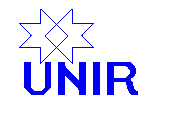 